Read the following passage to answer the questions:Our Room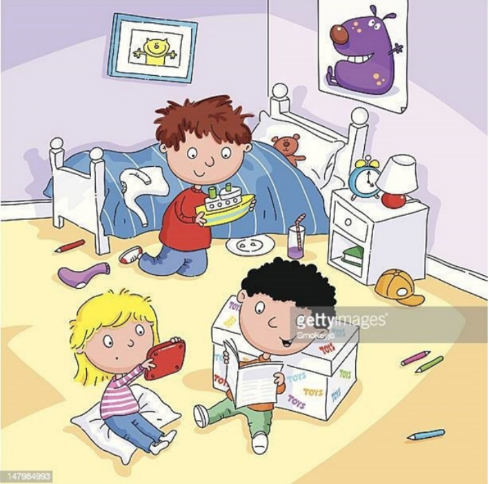 My name is Tony, and they are my two siblings Ana and George. We are in our room. My hair is black, but Ana and George are very different. His hair is brown and her hair is yellow. He is a brunette. She is a blonde.This is our room. It isn’t clean and organized. It is very messy and dirty. There are three beds and bedside tables but their beds aren’t in the photo. There is a white trunk with our toys, and there is a lamp and alarm clock on my table. On the walls, there are two pictures, one poster of a purple monster and one photograph of our cat. Its name is Mr. Whiskers, it is 10 years old and it is a very nice cat. Its hair is soft and yellow and its teeth are very big.Our toys are in the big, white trunk, but Ana prefers coloring pencils. Her pencils are on the floor.George loves his boat; his boat is yellow and big. My favorite toys are my teddy bear, on the bed and my mystery books. Our room is our favorite place.
Questions: Put (T) for true sentences and (F) for false ones: Tony's hair is black.                                                              □ T    □ FGeorge is a brunette.                                                             □ T    □ FTheir room is very messy and not organized.                         □ T    □ FThere are two pictures on the wall.                                       □ T    □ FHis teddy bear's name is Mr. Whiskers.                                □ T    □ FChoose the correct form of the verb : Match the word in (A) with its meaning in (B) : Choose the correct word under each Picture: ☺The End ☺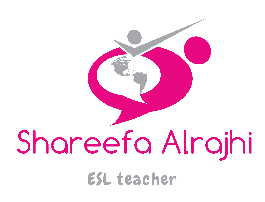 انتهت الأسئلةEnglish Language1st Secondary Grade, 1443-1444Quiz 1, 2nd Term Mega Goal 1.2 الإجابة في ورقة التظليل الخارجية Kingdom of Saudi ArabiaMinistry of Education… Secondary School Taif . (A) Mark: ClassName                                             I bought ……………. a new computer. I bought ……………. a new computer. I bought ……………. a new computer. I bought ……………. a new computer. herselfmyselfhimselfitself2. He was ill  …………….he didn’t go to school yesterday.2. He was ill  …………….he didn’t go to school yesterday.2. He was ill  …………….he didn’t go to school yesterday.2. He was ill  …………….he didn’t go to school yesterday.so becauseafterbefore3.You must………………….. your parents. 3.You must………………….. your parents. 3.You must………………….. your parents. 3.You must………………….. your parents. respectsb. respectingc. respectd. respected4. She must eat ………………to stay fit and healthy.4. She must eat ………………to stay fit and healthy.4. She must eat ………………to stay fit and healthy.4. She must eat ………………to stay fit and healthy.a. wellb. goodc. bestd. betterAB1. stuck ina. tired 2. fatigueb. a day of a good fortunec. unable to move out1. 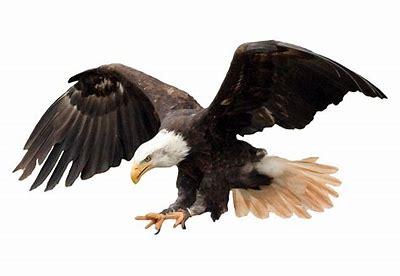 2.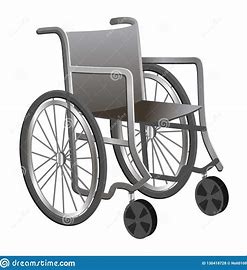 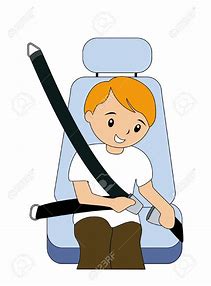 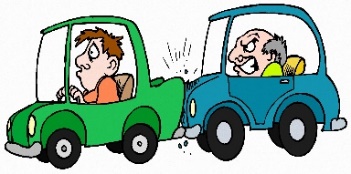 a. eagle a. knee padsa. pillsa. socketb. tortoise b. cast b. seatbeltb. skateboardc. squirrel  c. wheelchairc. matchesc. snowstormd. helmetd. dynamited. accidentd. tailgating